Título do proxectoCoordinador do proxectoMaterias involucradas no proxecto(*) Número de alumnos/as estimado que participarán no proxecto.Deseño do proxectoDescrición da necesidade socialEntidade colaboradoraCarácter innovador da experienciaDescrición da experiencia: obxectivos, fases e avaliaciónXustificación da contribución do proxecto á adquisición das competencias da materiaProxección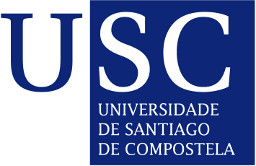 VI Convocatoria de proxectos de innovación educativa en Aprendizaxe-Servizo (ApS).Anexo II: Deseño do Proxecto de Innovación en ApS.Modalidade A: Proxectos Emerxentes.Accións multidisciplinares integradas Arredor do RuralNome e apelidosDavid García RomeroFacultadeFacultade de Ciencias da EducaciónNome da materiaTitulaciónCursoNº (*)Traballo Final de Grao Grao en Administración e Dirección de Empresas 44Traballo Final de Grao Grao de Mestre/a en Educación Primaria 43Traballo Final de Grao Grao en Economía 41Traballo Final de GraoGrao en Bioloxía41Traballo Final de Master Máster en Dirección de Actividades Educativas na Natureza 11A necesidade social da que partimos relaciónase con dous asuntos de plena actualidade: a crise ecosocial e o abandono do medio rural. Estes dous fenómenos están relacionados, posto que o modelo urbano e o estado abandono do territorio relaciónanse directamente ca crise ecosocial. Neste proxécto aproximámonos a dúas aristas da problemática. O relevo xeneracional, posto que o éxodo rural-urbano continúa a ser maior entre a xuventude. Esta problemática pode ter que ver cunha vaixa representación do medio rural nos plans de formación superior, que teñen maior relación co medio e a cultura urbana.Por outro lado, a necesidade de diversificar os campos de acción no medio rural, máis aló da xa acostumada promoción económica do sector primario e o turismo. A construcción do desenvolvemento das comunidades e poboacións debe ser tratado en tódolos seus eixos, tal como se reflexa nos ODS e medidas de desenvolvemento de carácter integral como o ICPD.Abordaremos estas dúas necesidades mediante unha colaboración interdisciplinar, de maneira que por unha parte se realicen achegas diversas a diferentes comunidades do medio rural, e por outra se visibilice entre a diversidade e potencialidade do medio rural para os seus proxectos de vida.Para elaborar unha acción integrada e descentralizada ao longo do territorio e dos ámbitos da acción, participan entidades de diversa índole:Dous Centros de Desenvolvemento Rural (membros de COCEDER): O Viso e Ancares.As Espigadoras: asociación cultural de recuperación e traballo co patrimonio inmaterial.CEGASAL: Asociación Galega de Centros Especiais de EmpregoOutonía: Educación Social e Sustentabilidade RuralComunidades de Montes Veciñais en Man Común: O Araño e O Fieitoso Fundación Montescola: integración do medio natural e educación. Contarase tamén co apoio do IIAG-CSIC.O carácter innovador desta susténtase na súa aproximación interdisciplinar a un problema común botando man dunha ferramenta curricular que pon a axencia, a capacidade de toma de decisións, na man do alumnado: os Traballos Finais de Grao o Máster tratados dunha maneira coordinada.Esta permítenos abordar unha problemática complexa como é a recuperación do medio rural dende diferentes perspectivas, e facelo ademais dunha maneira horizontal entre as tres parte da Aprendizaxe-Servizo: Os colectivos de acción social, o profesorado e o alumnado.Esta acción interdisciplinar require para ter o seu sentido completo dunha coordinación. Esta refléxase tanto no intercambio de información e reflexión entre o alumnado como tamén na proxección dos resultados.En todo momento o alumnado será consciente de que o seu traballo forma parte dunha iniciativa máis ampla, proxectando así a diversidade de territorios e colectivos e a necesidade dun traballo en rede para promover un desenvolvemento sustentable. A esto serve de axuda a Comunidade de Accións e Saberes Arredor do Rural, grupo de docentes e colectivos interesados na integración de educación e desenvolvemento rural.Esta experiencia organízase en catro liñas de acción que organizan as diferentes liñas de investigación-acción dos Traballos Finais de Grao, que se levarán de maneira coordinada.Promoción da economía sustentable no medio ruralAnálise económico-financeiro das entidades de Economía Social: os Centros Espaciais de Emprego do ruralAnálise económico-financeiro das entidades de Economía Social: o caso das pequenas cooperativas do rural Estudo do financiamento no ámbito cooperativo e de Centros especias de emprego-ADEPlans de comunicación para CDR O Viso –ADEPlan de comunicación para A Carqueixa-ADEDesenvolvemento endóxeno e medio rural-EconomíaCoidado e defensa medioambientalCultivo de especies autóctonas para repoboar un val danado-BioloxíaIntrodución da defensa medioambiental no currículum de primaria-M PrimariaRecollida, recoñecemento e posta en valor do patrimonio inmaterialHistorias de vida: a memoria da relación da poboación rural coa súa contorna no pasado-Mestrado DAENA mirada educativa aos recursos do medio, boas prácticas e propostas de mellora-M PrimariaAs persoas con necesidades especiais no medio ruralEstudo do financiamento de centros especiais de emprego-ADEA educación especial no medio rural-M PrimariaOBXECTIVOS E AVALIACIÓN:Impacto social: Achegamento entre o sistema educativo e as iniciativas para o desenvolvemento rural, como fin en si mesmo para traballar o desenvolvemento rural. Nese sentido agardamos aumentar o coñecemento e cohesión entre as diferentes partes (profesorado-alumnado-colectivos), así como a intención de futura colaboración. Para avaliar isto levaremos a cabo unha medida pretest e postest sobre as concepcións das outras partes e a vontade de traballo conxunto.Ademais disto, cada liña de traballo ten os seus propios obxectivos, que aquí non temos espazo para recoller.As diferentes medidas compoñerán un informe conxunto sobre impacto do proxecto que se presentará na Comunidade de Accións e Saberes Arredor do Rural. e que o alumnado poderá incorporar aos seus traballos.Aprendizaxe:Búscase o desenvolvemento das competencias nomeadas  no seguinte apartado, que serán avaliadas con rúbricas tanto por docentes como por colectivos colaboradores.Os coñecementos curriculares, pola tipoloxía das materias, serán avaliadas por tribunais preferentemente. FASES:1.Divulgación da experiencia e configuración das coordinacións das liñas.No marco do encontro da Comunidade de Accións e Saberes Arredor do Rural darase publicidade a esta iniciativa a toda a comunidade, e faranse reunións de inicio das partes implicadas en cada unha das liñas de traballo.Neste momento pasaranse os primeiros instrumentos para avaliar a relación alumnado-docentes-colectivos.2.Traballo de campo e investigación dirixido por alumnado.Período de elaboración dos diferentes traballos finais en colaboración cos colectivos.2.1Titorías compartidas: O acompañameto ao alumnado farase en titorías conxuntas de cada liña de acción, de maneira que alumnado e profesorado intercambie información sobre o tema e sexa posible coordinar accións.3.Borrador do traballo coas entidades: Antes da versión definitiva do seu traballo, o alumnado entregará á entidade un borrador para que esta poida indicar se necesita profundización nalgún ámbito.4.Presentación dos resultados de TFG/M na Comunidade de Accións e Saberes Arredor do RuralEntre xuño e xullo do presente curso.Será neste momento pasarase o segundo instrumento para avaliar a relación alumnado-docentes colectivos.Corresponderase co momento da avaliación do alumnado por parte de profesorado e colectivos.5.Presentación dos traballos finais de grao a tribunais.Debido a que os traballos de final de grao e mestrado se levan a cabo en momentos avanzados das titulacións, neles resulta fundamental que o estudantado desenvolva competencias transversais orientadas ó futuro desenvolvemento da investigación ou diferentes postos profesionais. No caso deste proxecto, o alumnado posiciónase nun lugar como axente que debe resolver unha necesidade real, para o cal ten que conseguir información de diferentes axentes e fontes, así como ser capaz de chegar a acordos cara obxectivos comúns, moitas veces baixo a presión da responsabilidade. Desenvólvense competencias relacionadas coa planificación, a toma de iniciativa e decisións, a comunicación e a negociación. Ó estar incluída unha análise de necesidades do contexto e unha avaliación da intervención, foméntanse competencias xerais relacionadas coa análise crítica e a reflexión no marco da propia disciplina. O marco concreto de acción da Comunidade de Accións e Saberes Arredor do Rural, ligado de forma explícita a problemas socioambientais de actualidade, fomenta no alumnado a adquisición de competencias relacionadas co traballo interdisciplinar e en marcos sociais amplos.  A relación con outros proxectos de diferente índole promove a autocrítica e o compromiso ético social.Este proxecto enmárcase na Comunidade de Accións e Saberes Arredor do Rural. Que reúne a colectivos de acción social e profesorado arredor da prácticas de ApS no ámbito rural con perspectiva de sustentabilidade, e promovendo o seu contacto mediante encontros periódicos (o próximo o 26 de novembro), unha web conxunta e traballo de coordinación. No seo desta comunidade traballarase a visibilización e proxección deste proxecto e as acción que a compoñen xunto con outros, traballando a súa coherencia e obxectivos comúns, enfocando á súa mellora.